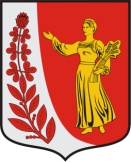 АДМИНИСТРАЦИЯ ПУДОМЯГСКОГО СЕЛЬСКОГО ПОСЕЛЕНИЯГАТЧИНСКОГО МУНИЦИПАЛЬНОГО РАЙОНАЛЕНИНГРАДСКОЙ ОБЛАСТИП О С Т А Н О В Л Е Н И Еот 11.01.2024 года                                                                                                               №31Об утверждении норматива стоимости одного квадратного метра общей площади жильяпо Пудомягскому сельскому поселению Гатчинского муниципального районаЛенинградской области на I квартал 2024 года	В рамках реализации мероприятия по обеспечению жильем молодых семей федерального проекта «Содействие субъектам Российской Федерации в реализации полномочий по оказанию государственной поддержки гражданам в обеспечении жильём и оплате жилищно-коммунальных услуг» государственной программы Российской Федерации «Обеспечение доступным и комфортным жильем и коммунальными услугами граждан Российской Федерации», а также мероприятий по улучшению жилищных условий молодых граждан (молодых семей) и по улучшению жилищных условий граждан с использованием средств ипотечного кредита (займа) государственной программы Ленинградской области «Формирование городской среды и обеспечение качественным жильем граждан на территории Ленинградской области», руководствуясь методическими рекомендациями по определению норматива стоимости одного квадратного метра общей площади жилья в муниципальных образованиях Ленинградской области и стоимости одного квадратного метра общей площади жилья на сельских территориях Ленинградской области, утвержденные распоряжением комитета по строительству Ленинградской области от 13.03.2020 №79 «О мерах по обеспечению осуществления полномочий Комитета по строительству Ленинградской области по расчету размера субсидий и социальных выплат, предоставляемых на строительство (приобретение) жилья за счет средств областного бюджета Ленинградской области в рамках реализации на территории Ленинградской области мероприятий государственных программ Российской Федерации  «Обеспечение доступным и комфортным жильем и коммунальными услугами граждан Российской Федерации» и «Комплексное развитие сельских территорий», а также мероприятий государственных программ Ленинградской области «Формирование городской среды и обеспечение качественным жильем граждан на территории Ленинградской области» и «Комплексное развитие сельских территорий Ленинградской области», Приказа Министерства строительства и жилищно-коммунального хозяйства Российской Федерации (Минстрой России) от 11 декабря 2023 г. № 888/пр (зарегистрировано в Министерстве юстиции Российской Федерации от 22 декабря 2023 г. № 76553) «О нормативе стоимости одного квадратного метра общей площади жилого помещения по Российской Федерации на первое полугодие 2024 года и показателях средней рыночной стоимости одного квадратного метра общей площади жилого помещения по субъектам Российской Федерации на I квартал 2024 года», на основании проведенного расчета норматива стоимости одного квадратного метра общей площади жилья на территории Пудомягского сельского поселения, администрация Пудомягского сельского поселенияП О С Т А Н О В Л Я Е Т:	1. Утвердить норматив стоимости одного квадратного метра общей площади жилья по Пудомягскому сельскому поселению Гатчинского муниципального района Ленинградской области на I квартал 2024 года в размере 119 316,33 (сто девятнадцать тысяч триста шестнадцать рублей 33 копейки).	2. Настоящее постановление подлежит официальному опубликованию и размещению на официальном сайте администрации Пудомягского сельского поселения.Глава администрации                                                                                                           Пудомягского сельского поселения	              		                    С.В. ЯкименкоИсп.Белан П.М.Приложение кПостановлению администрацииПудомягского сельского поселенияот 11.01.2024 г. №31Расчет норматива стоимости одного квадратного метра общей площади жилья на территории Пудомягского сельского поселения в рамках реализации мероприятия по обеспечению жильем молодых семей федерального проекта «Содействие субъектам Российской Федерации в реализации полномочий по оказанию государственной поддержки гражданам в обеспечении жильём и оплате жилищно-коммунальных услуг» государственной программы Российской Федерации «Обеспечение доступным и комфортным жильем и коммунальными услугами граждан Российской Федерации», а также мероприятий по улучшению жилищных условий молодых граждан (молодых семей) и по улучшению жилищных условий граждан с использованием средств ипотечного кредита (займа) государственной программы Ленинградской области «Формирование городской среды и обеспечение качественным жильем граждан на территории Ленинградской области» на I квартал 2024 года, в соответствии с предложенной методикой:Ст. кредит – 108 295,18 руб. (данные Ст. кред.  произведен по официальной информации, ООО «Лидер»)Ст. стат.  – 138 406,89 руб. (данные территориального органа Федеральной службы государственной статистики по СПб и Лен. обл.) Ст. строй   -   110 500 руб. (данные застройщика ООО «Запстрой»)Кр.  -  0,92К. дефл. - коэффициент дефлятор (индекс потребительских цен) – 102,7Ср_кв. м.  = _Ст.дог.*0,92 + Ст.кред. * 0,92 + Ст.стат. + Ст. стройNСр_кв.м. =  0 * 0,92 + 108 295,18 * 0,92 + 138 406,89 + 110 500 =  116 179 руб.48 коп.                 3Ср. ст.кв.м.  =  кв. м * К – дефл.Ср. ст.кв.м. = 116 179,48 * 102,7= 119 316,33Ср.ст. 1 кв.м. = 119 316 (сто девятнадцать тысяч триста шестнадцать) руб. 33 коп.Наименование населенного пунктаНормативно – правовой документ об утверждении стоимости одного кв.м. общей площади жильяПоказатель норматива стоимости одного квадратного метра общей площади жилья (Ср.ст.кв.м)Расчётные показателиРасчётные показателиРасчётные показателиРасчётные показателиНаименование населенного пунктаНормативно – правовой документ об утверждении стоимости одного кв.м. общей площади жильяПоказатель норматива стоимости одного квадратного метра общей площади жилья (Ср.ст.кв.м)Ст. дог.Ст. кред.Ст. стат.Ст. стройПудомягское сельское поселениеПостановление администрации Пудомягского сельского поселения №31 от 11.01.2024 г.119 316,330108 295,18 кв.м.138 406,89кв.м.110 500 кв.м.